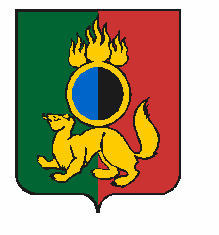 ГЛАВА ГОРОДСКОГО ОКРУГА ПЕРВОУРАЛЬСКРАСПОРЯЖЕНИЕг. ПервоуральскО внесении изменений в распоряжение 
Главы городского округа Первоуральск 
от 20 августа 2020 года № 147 «О выполнении муниципальных компонентов региональных составляющих национальных проектов, установленных городскому округу Первоуральск»В соответствии с протоколом итогов заочного голосования членов Проектного комитета Свердловской области от 28 сентября  2020 года № 14:Внести изменение в распоряжение Главы городского округа Первоуральск от 20 августа 2020 года № 147 «О выполнении муниципальных компонентов региональных составляющих национальных проектов, установленных городскому округу Первоуральск», изложив приложения 1 и 2 в новой редакции согласно приложениям к настоящему распоряжению.Настоящее распоряжение разместить на официальном сайте городского округа Первоуральск. Контроль за исполнением настоящего распоряжения возложить на заместителя Главы Администрации городского округа Первоуральск по финансово-экономической политике.Глава городского округа Первоуральск						       И.В. Кабец13.10.2020№174